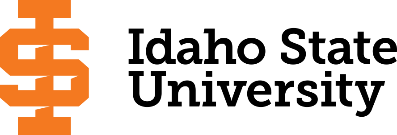 Course Subject and TitleCr. Min. Grade*GE, UU or UM**Sem. Offered**Sem. OfferedPrerequisiteCo-RequisiteCo-RequisiteCo-RequisiteCo-RequisiteSemester OneSemester OneSemester OneSemester OneSemester OneSemester OneSemester OneSemester OneSemester OneSemester OneSemester OneGE Objective 1: ENGL 1101 Writing and Rhetoric I3C-GEGEF, S, SuAppropriate placement scoreGE Objective 4: CSD 1151 American Sign Language and Lab4GEGEF, S, DGE Objective 4: 3GEGEF, S, SuGE Objective 5 with lab:4GEGEF, S, SuGE Objective 6:3GEGEF, S, Su                                                                                            Total17Semester TwoSemester TwoSemester TwoSemester TwoSemester TwoSemester TwoSemester TwoSemester TwoSemester TwoSemester TwoSemester TwoCSD 1152  American Sign Language II and Lab4S, DCSD 1151/L CSD 1152LCSD 1152LCSD 1152LCSD 1152LGE Obj 3: MATH 1123 (Recommended) 3GEGEF, S, SuAppropriate placement score OR MATH 0025GE Objective 2: Principles of Communication3GEGEF, SGE Objective 5:3GEGEF, S, SuGE Objective 1: ENGL 1102 Writing and Rhetoric II3C-GEGEF, S, SuENGL 1101                                                                                             Total16Semester ThreeSemester ThreeSemester ThreeSemester ThreeSemester ThreeSemester ThreeSemester ThreeSemester ThreeSemester ThreeSemester ThreeSemester ThreeCSD 2251 American Sign Language III and Lab  4FCSD 1152/L AND Sign Language Studies Major OR  Permission of InstructorCSD 2251LCSD 2251LCSD 2251LCSD 2251LCSD 2250 Intro to the Interpreting Profession3F, DCSD 1151 and permission of instructorCSD 2258 Language Acquisition in American Sign Language3F, DCSD 1151, 1152GE Objective 7 or 8:3GEGEF, S, SuFree Electives2                                                                                             Total15Semester FourSemester FourSemester FourSemester FourSemester FourSemester FourSemester FourSemester FourSemester FourSemester FourSemester FourCSD 2252 American Sign Language IV and Lab4SCSD 2251/L AND SL major OR permission of instructorCSD 2251/L AND SL major OR permission of instructorCSD 2251/L AND SL major OR permission of instructorCSD 2252LCSD 2252LCSD 2249 Fingerspelling and Numbers3S, DPermission of InstructorCSD 2205 Intro to Professions in Communication Sciences3SGE Objective 9: CSD 2256 Deaf Culture and Community3GEGES, DCSD 1151/L GE Objective 63GEGEF, S, Su                                                                                             Total16Semester Five (AS completed in first 4 semesters)Semester Five (AS completed in first 4 semesters)Semester Five (AS completed in first 4 semesters)Semester Five (AS completed in first 4 semesters)Semester Five (AS completed in first 4 semesters)Semester Five (AS completed in first 4 semesters)Semester Five (AS completed in first 4 semesters)Semester Five (AS completed in first 4 semesters)Semester Five (AS completed in first 4 semesters)Semester Five (AS completed in first 4 semesters)Semester Five (AS completed in first 4 semesters)CSD 3301 English Text Analysis3B-FProgram admission or permission of instructorProgram admission or permission of instructorCSD 3331 Translation3B-FProgram admission CSD 3345 Ethics and Decision-Making for Interpreters3B-FProgram admissionCSD 3351 Linguistics of American Sign Language3  B-F, DProgram admissionCSD 3375 Field Observation and Theoretical Application I2B-F, DPermission of advisor                                                                                              Total14Semester SixSemester SixSemester SixSemester SixSemester SixSemester SixSemester SixSemester SixSemester SixSemester SixSemester SixCSD 3302 Specialized Terminology in Engl for Interpreters3C-SCSD 3301 with grade of B- or betterCSD 3332 Consecutive Interpreting3B-SCSD 3331 with grade of B- or betterCSD 3352 Depiction in American Sign Language3 B-SCSD 3351 with grade of B- or betterCSD 3346 Specialized Settings and Scenarios 3C-SPermission of instructorCSD 3380 Field Observation and Theoretical Application II2B-S, DPermission of advisorCSD 3374 Service Learning in the Deaf Community1C-DCSD 3346                                                                                              Total15Semester SevenSemester SevenSemester SevenSemester SevenSemester SevenSemester SevenSemester SevenSemester SevenSemester SevenSemester SevenSemester SevenCSD 4401 Research and Interpreting 3C-FCSD 3302 with grade of B- or better or permission of instr.CSD 3302 with grade of B- or better or permission of instr.CSD 3302 with grade of B- or better or permission of instr.CSD 3302 with grade of B- or better or permission of instr.CSD 4431 Simultaneous Interpreting3 B-FCSD 3331 with grade of B- or better or permission of instr.CSD 3331 with grade of B- or better or permission of instr.CSD 3331 with grade of B- or better or permission of instr.CSD 3331 with grade of B- or better or permission of instr.CSD 4451 Advanced Discourse in American Sign Language 3B-FCSD 3351 and 3352 with grade of B- or better or permission of instr.CSD 3351 and 3352 with grade of B- or better or permission of instr.CSD 3351 and 3352 with grade of B- or better or permission of instr.CSD 3351 and 3352 with grade of B- or better or permission of instr.CSD 4470 Field Observation and Theoretical Application III2B-F, DPermission of advisorCSD 4441 Prof Interpreting Practice and Relationships 3C-FCSD 3345 with grade B- or better or permission or instr.CSD 3345 with grade B- or better or permission or instr.CSD 3345 with grade B- or better or permission or instr.CSD 3345 with grade B- or better or permission or instr.                                                                                             Total                                        14Semester Eight   Semester Eight   Semester Eight   Semester Eight   Semester Eight   Semester Eight   Semester Eight   Semester Eight   Semester Eight   Semester Eight   Semester Eight   CSD 4474 Interpreting Internship8 B-S, DPermission of advisor AND CSD 4431 with grade of B- or betterPermission of advisor AND CSD 4431 with grade of B- or betterPermission of advisor AND CSD 4431 with grade of B- or betterPermission of advisor AND CSD 4431 with grade of B- or betterCSD  4432 Senior Seminar in Interpreting6B-SCSD 4431 with grade of B- or better or permission of instr.CSD 4431 with grade of B- or better or permission of instr.CSD 4431 with grade of B- or better or permission of instr.CSD 4431 with grade of B- or better or permission of instr.                                                                                             Total                                               14*GE=General Education Objective, UU=Upper Division University, UM= Upper Division Major**See Course Schedule section of Course Policies page in the e-catalog (or input F, S, Su, etc.)*GE=General Education Objective, UU=Upper Division University, UM= Upper Division Major**See Course Schedule section of Course Policies page in the e-catalog (or input F, S, Su, etc.)*GE=General Education Objective, UU=Upper Division University, UM= Upper Division Major**See Course Schedule section of Course Policies page in the e-catalog (or input F, S, Su, etc.)*GE=General Education Objective, UU=Upper Division University, UM= Upper Division Major**See Course Schedule section of Course Policies page in the e-catalog (or input F, S, Su, etc.)*GE=General Education Objective, UU=Upper Division University, UM= Upper Division Major**See Course Schedule section of Course Policies page in the e-catalog (or input F, S, Su, etc.)*GE=General Education Objective, UU=Upper Division University, UM= Upper Division Major**See Course Schedule section of Course Policies page in the e-catalog (or input F, S, Su, etc.)*GE=General Education Objective, UU=Upper Division University, UM= Upper Division Major**See Course Schedule section of Course Policies page in the e-catalog (or input F, S, Su, etc.)*GE=General Education Objective, UU=Upper Division University, UM= Upper Division Major**See Course Schedule section of Course Policies page in the e-catalog (or input F, S, Su, etc.)*GE=General Education Objective, UU=Upper Division University, UM= Upper Division Major**See Course Schedule section of Course Policies page in the e-catalog (or input F, S, Su, etc.)*GE=General Education Objective, UU=Upper Division University, UM= Upper Division Major**See Course Schedule section of Course Policies page in the e-catalog (or input F, S, Su, etc.)*GE=General Education Objective, UU=Upper Division University, UM= Upper Division Major**See Course Schedule section of Course Policies page in the e-catalog (or input F, S, Su, etc.)AS/BS Sign Language Interpreting								                                                 Page 2                                                                                                                                       AS/BS Sign Language Interpreting								                                                 Page 2                                                                                                                                       AS/BS Sign Language Interpreting								                                                 Page 2                                                                                                                                       AS/BS Sign Language Interpreting								                                                 Page 2                                                                                                                                       AS/BS Sign Language Interpreting								                                                 Page 2                                                                                                                                       AS/BS Sign Language Interpreting								                                                 Page 2                                                                                                                                       AS/BS Sign Language Interpreting								                                                 Page 2                                                                                                                                       AS/BS Sign Language Interpreting								                                                 Page 2                                                                                                                                       2021-2022 Major RequirementsCRGENERAL EDUCATION OBJECTIVESSatisfy Objectives 1,2,3,4,5,6 (7 or 8) and 9GENERAL EDUCATION OBJECTIVESSatisfy Objectives 1,2,3,4,5,6 (7 or 8) and 9GENERAL EDUCATION OBJECTIVESSatisfy Objectives 1,2,3,4,5,6 (7 or 8) and 9GENERAL EDUCATION OBJECTIVESSatisfy Objectives 1,2,3,4,5,6 (7 or 8) and 936  cr. min36  cr. minMAJOR REQUIREMENTS811. Written English  (6 cr. min)                                ENGL 11011. Written English  (6 cr. min)                                ENGL 11011. Written English  (6 cr. min)                                ENGL 11011. Written English  (6 cr. min)                                ENGL 110133Major Requirements (AS)24                                                                                    ENGL 1102                                                                                    ENGL 1102                                                                                    ENGL 1102                                                                                    ENGL 110233CSD 1151 American Sign Language I and CSD 1151L      (counted in GE)CSD 1151 American Sign Language I and CSD 1151L      (counted in GE)2. Spoken English   (3 cr. min)                               COMM 11012. Spoken English   (3 cr. min)                               COMM 11012. Spoken English   (3 cr. min)                               COMM 11012. Spoken English   (3 cr. min)                               COMM 110133CSD 1152 American Sign Language II33. Mathematics    (3 cr. min)            MATH 1123 (Recommended)3. Mathematics    (3 cr. min)            MATH 1123 (Recommended)3. Mathematics    (3 cr. min)            MATH 1123 (Recommended)3. Mathematics    (3 cr. min)            MATH 1123 (Recommended)33CSD 1152L American Sign Language II Lab14. Humanities, Fine Arts, Foreign Lang.    (2 courses; 2 categories; 6 cr. min)4. Humanities, Fine Arts, Foreign Lang.    (2 courses; 2 categories; 6 cr. min)4. Humanities, Fine Arts, Foreign Lang.    (2 courses; 2 categories; 6 cr. min)4. Humanities, Fine Arts, Foreign Lang.    (2 courses; 2 categories; 6 cr. min)4. Humanities, Fine Arts, Foreign Lang.    (2 courses; 2 categories; 6 cr. min)4. Humanities, Fine Arts, Foreign Lang.    (2 courses; 2 categories; 6 cr. min)CSD 2205 Intro to Professions in Communication Sciences3CSD 1151 American Sign Language I and CSD 1151L      CSD 1151 American Sign Language I and CSD 1151L      CSD 1151 American Sign Language I and CSD 1151L      CSD 1151 American Sign Language I and CSD 1151L      44CSD 2249 Fingerspelling and Numbers3CSD 2250 Introduction to the Interpreting Profession35. Natural Sciences         (2 lectures-different course prefixes, 1 lab; 7 cr. min)5. Natural Sciences         (2 lectures-different course prefixes, 1 lab; 7 cr. min)5. Natural Sciences         (2 lectures-different course prefixes, 1 lab; 7 cr. min)5. Natural Sciences         (2 lectures-different course prefixes, 1 lab; 7 cr. min)5. Natural Sciences         (2 lectures-different course prefixes, 1 lab; 7 cr. min)5. Natural Sciences         (2 lectures-different course prefixes, 1 lab; 7 cr. min)CSD 2251 American Sign Language lll4CSD 2251L American Sign Language III Lab0CSD 2252 American Sign Language IV4CSD 2252L American Sign Language IV Lab06. Behavioral and Social Science        (2 courses-different prefixes; 6 cr. min)6. Behavioral and Social Science        (2 courses-different prefixes; 6 cr. min)6. Behavioral and Social Science        (2 courses-different prefixes; 6 cr. min)6. Behavioral and Social Science        (2 courses-different prefixes; 6 cr. min)6. Behavioral and Social Science        (2 courses-different prefixes; 6 cr. min)6. Behavioral and Social Science        (2 courses-different prefixes; 6 cr. min)CSD 2256 Deaf Culture and Community                           (counted in GE)CSD 2256 Deaf Culture and Community                           (counted in GE)CSD 2258 Language Acquisition in American Sign Language3One Course from EITHER Objective 7 OR  8                    (1 course;  3 cr. min)One Course from EITHER Objective 7 OR  8                    (1 course;  3 cr. min)One Course from EITHER Objective 7 OR  8                    (1 course;  3 cr. min)One Course from EITHER Objective 7 OR  8                    (1 course;  3 cr. min)One Course from EITHER Objective 7 OR  8                    (1 course;  3 cr. min)One Course from EITHER Objective 7 OR  8                    (1 course;  3 cr. min)BS Major Requirements577. Critical Thinking7. Critical Thinking7. Critical Thinking7. Critical ThinkingCSD 3301 English Text Analysis38. Information Literacy   8. Information Literacy   8. Information Literacy   8. Information Literacy   CSD 3302 Specialized Terminology in English for Interpreters39. Cultural Diversity                                                             (1 course;  3 cr. min)9. Cultural Diversity                                                             (1 course;  3 cr. min)9. Cultural Diversity                                                             (1 course;  3 cr. min)9. Cultural Diversity                                                             (1 course;  3 cr. min)9. Cultural Diversity                                                             (1 course;  3 cr. min)9. Cultural Diversity                                                             (1 course;  3 cr. min)CSD 3331 Translation3CSD 2256CSD 2256CSD 2256CSD 225633CSD 3332 Consecutive Interpreting 3General Education Elective to reach 36 cr. min.                        (if necessary)General Education Elective to reach 36 cr. min.                        (if necessary)General Education Elective to reach 36 cr. min.                        (if necessary)General Education Elective to reach 36 cr. min.                        (if necessary)General Education Elective to reach 36 cr. min.                        (if necessary)General Education Elective to reach 36 cr. min.                        (if necessary)CSD 3345 Ethics and Decision-Making for Interpreters3CSD 3346 Specialized Settings and Scenarios in Interpreting3                                                                                                  Total GE                                                                                                  Total GE                                                                                                  Total GE                                                                                                  Total GE3737CSD 3351 Linguistics of American Sign Language3Undergraduate Catalog and GE Objectives by Catalog Year http://coursecat.isu.edu/undergraduate/programs/Undergraduate Catalog and GE Objectives by Catalog Year http://coursecat.isu.edu/undergraduate/programs/Undergraduate Catalog and GE Objectives by Catalog Year http://coursecat.isu.edu/undergraduate/programs/Undergraduate Catalog and GE Objectives by Catalog Year http://coursecat.isu.edu/undergraduate/programs/Undergraduate Catalog and GE Objectives by Catalog Year http://coursecat.isu.edu/undergraduate/programs/Undergraduate Catalog and GE Objectives by Catalog Year http://coursecat.isu.edu/undergraduate/programs/CSD 3352 Depiction in American Sign Language3Undergraduate Catalog and GE Objectives by Catalog Year http://coursecat.isu.edu/undergraduate/programs/Undergraduate Catalog and GE Objectives by Catalog Year http://coursecat.isu.edu/undergraduate/programs/Undergraduate Catalog and GE Objectives by Catalog Year http://coursecat.isu.edu/undergraduate/programs/Undergraduate Catalog and GE Objectives by Catalog Year http://coursecat.isu.edu/undergraduate/programs/Undergraduate Catalog and GE Objectives by Catalog Year http://coursecat.isu.edu/undergraduate/programs/Undergraduate Catalog and GE Objectives by Catalog Year http://coursecat.isu.edu/undergraduate/programs/CSD 3374 Service Learning in the Deaf Community1CSD 3375 Field Observation and Theoretical Application of Interpreting I2CSD 3380 Field Observation and Theoretical Application of Interpreting II  2CSD 4401 Research and Interpreting3MAP Credit SummaryMAP Credit SummaryMAP Credit SummaryMAP Credit SummaryCRCRCSD 4431 Simultaneous Interpreting3Major Major Major Major 8181CSD 4432 Senior Seminar in Interpreting6General Education General Education General Education General Education 3737CSD 4441 Professional Interpreting Practice and Relationships3Upper Division Free Electives to reach 36 creditsUpper Division Free Electives to reach 36 creditsUpper Division Free Electives to reach 36 creditsUpper Division Free Electives to reach 36 credits00CSD 4451 Advanced Discourse in American Sign Language3Free Electives to reach 120 creditsFree Electives to reach 120 creditsFree Electives to reach 120 creditsFree Electives to reach 120 credits22CSD 4470 Field Observation and Theoretical Application of Interpreting III2                                                                                     TOTAL                                                                                     TOTAL                                                                                     TOTAL                                                                                     TOTAL120120CSD  4474 Interpreting Internship8Graduation Requirement Minimum Credit ChecklistGraduation Requirement Minimum Credit ChecklistGraduation Requirement Minimum Credit ChecklistConfirmedConfirmedConfirmedMinimum 36 cr. General Education Objectives (15 cr. AAS)Minimum 36 cr. General Education Objectives (15 cr. AAS)Minimum 36 cr. General Education Objectives (15 cr. AAS)xxxMinimum 15 cr. Upper Division in Major (0 cr.  Associate)Minimum 15 cr. Upper Division in Major (0 cr.  Associate)Minimum 15 cr. Upper Division in Major (0 cr.  Associate)xxMinimum 36 cr. Upper Division Overall (0 cr.  Associate)Minimum 36 cr. Upper Division Overall (0 cr.  Associate)Minimum 36 cr. Upper Division Overall (0 cr.  Associate)xxMinimum of 120 cr. Total (60 cr. Associate)Minimum of 120 cr. Total (60 cr. Associate)Minimum of 120 cr. Total (60 cr. Associate)xxAdvising NotesAdvising NotesMAP Completion Status (for internal use only)MAP Completion Status (for internal use only)MAP Completion Status (for internal use only)MAP Completion Status (for internal use only)MAP Completion Status (for internal use only)MAP Completion Status (for internal use only)-Cumulative GPA of 2.7 required in professional program semesters-Cumulative GPA of 2.7 required in professional program semestersDateDateDateDateDate-GPA of 2.25 and a C- or better in all CSD courses towards graduationRequirements.-GPA of 2.25 and a C- or better in all CSD courses towards graduationRequirements.OAA or COT:6.2.2021vs6.2.2021vs6.2.2021vs6.2.2021vs6.2.2021vs-GPA of 2.25 and a C- or better in all CSD courses towards graduationRequirements.-GPA of 2.25 and a C- or better in all CSD courses towards graduationRequirements.-Demonstrate Core Dispositions each semester-Demonstrate Core Dispositions each semesterComplete College American Momentum YearMath and English course in first year-Specific GE MATH course identified9 credits in the Major area in first year15 credits each semester (or 30 in academic year)Milestone coursesComplete College American Momentum YearMath and English course in first year-Specific GE MATH course identified9 credits in the Major area in first year15 credits each semester (or 30 in academic year)Milestone coursesComplete College American Momentum YearMath and English course in first year-Specific GE MATH course identified9 credits in the Major area in first year15 credits each semester (or 30 in academic year)Milestone coursesComplete College American Momentum YearMath and English course in first year-Specific GE MATH course identified9 credits in the Major area in first year15 credits each semester (or 30 in academic year)Milestone coursesComplete College American Momentum YearMath and English course in first year-Specific GE MATH course identified9 credits in the Major area in first year15 credits each semester (or 30 in academic year)Milestone coursesComplete College American Momentum YearMath and English course in first year-Specific GE MATH course identified9 credits in the Major area in first year15 credits each semester (or 30 in academic year)Milestone coursesComplete College American Momentum YearMath and English course in first year-Specific GE MATH course identified9 credits in the Major area in first year15 credits each semester (or 30 in academic year)Milestone coursesComplete College American Momentum YearMath and English course in first year-Specific GE MATH course identified9 credits in the Major area in first year15 credits each semester (or 30 in academic year)Milestone coursesComplete College American Momentum YearMath and English course in first year-Specific GE MATH course identified9 credits in the Major area in first year15 credits each semester (or 30 in academic year)Milestone coursesComplete College American Momentum YearMath and English course in first year-Specific GE MATH course identified9 credits in the Major area in first year15 credits each semester (or 30 in academic year)Milestone coursesComplete College American Momentum YearMath and English course in first year-Specific GE MATH course identified9 credits in the Major area in first year15 credits each semester (or 30 in academic year)Milestone coursesComplete College American Momentum YearMath and English course in first year-Specific GE MATH course identified9 credits in the Major area in first year15 credits each semester (or 30 in academic year)Milestone coursesComplete College American Momentum YearMath and English course in first year-Specific GE MATH course identified9 credits in the Major area in first year15 credits each semester (or 30 in academic year)Milestone coursesComplete College American Momentum YearMath and English course in first year-Specific GE MATH course identified9 credits in the Major area in first year15 credits each semester (or 30 in academic year)Milestone coursesComplete College American Momentum YearMath and English course in first year-Specific GE MATH course identified9 credits in the Major area in first year15 credits each semester (or 30 in academic year)Milestone coursesComplete College American Momentum YearMath and English course in first year-Specific GE MATH course identified9 credits in the Major area in first year15 credits each semester (or 30 in academic year)Milestone coursesComplete College American Momentum YearMath and English course in first year-Specific GE MATH course identified9 credits in the Major area in first year15 credits each semester (or 30 in academic year)Milestone coursesComplete College American Momentum YearMath and English course in first year-Specific GE MATH course identified9 credits in the Major area in first year15 credits each semester (or 30 in academic year)Milestone coursesComplete College American Momentum YearMath and English course in first year-Specific GE MATH course identified9 credits in the Major area in first year15 credits each semester (or 30 in academic year)Milestone coursesComplete College American Momentum YearMath and English course in first year-Specific GE MATH course identified9 credits in the Major area in first year15 credits each semester (or 30 in academic year)Milestone coursesComplete College American Momentum YearMath and English course in first year-Specific GE MATH course identified9 credits in the Major area in first year15 credits each semester (or 30 in academic year)Milestone coursesComplete College American Momentum YearMath and English course in first year-Specific GE MATH course identified9 credits in the Major area in first year15 credits each semester (or 30 in academic year)Milestone coursesComplete College American Momentum YearMath and English course in first year-Specific GE MATH course identified9 credits in the Major area in first year15 credits each semester (or 30 in academic year)Milestone coursesComplete College American Momentum YearMath and English course in first year-Specific GE MATH course identified9 credits in the Major area in first year15 credits each semester (or 30 in academic year)Milestone courses                                                                            Form Revised 9.10.2019                                                                            Form Revised 9.10.2019                                                                            Form Revised 9.10.2019                                                                            Form Revised 9.10.2019                                                                            Form Revised 9.10.2019                                                                            Form Revised 9.10.2019